Bài 1: Bé hãy tô màu theo mẫu: 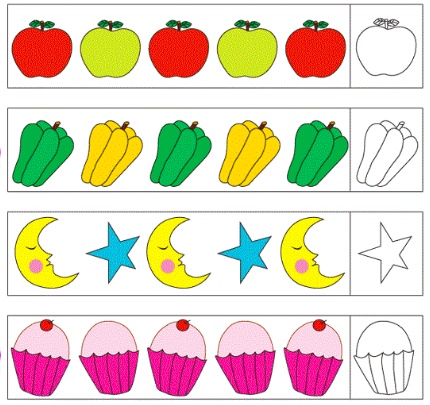 Bài 2:Bé hãy tìm ra quy luật sắp xếp, vẽ tiếp theo quy tắc và tô màu:     Họ và tên:........................................     Lớp:..................................................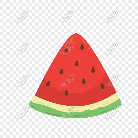 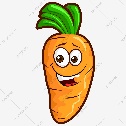 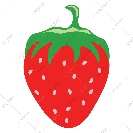 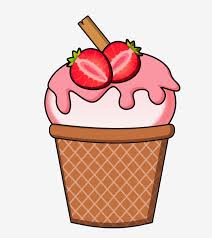 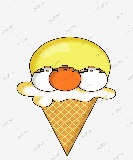 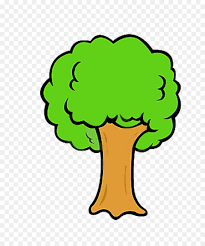 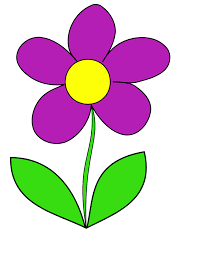 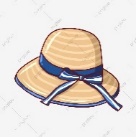 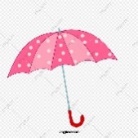 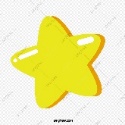 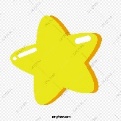 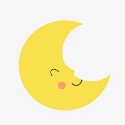 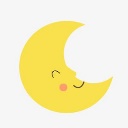 